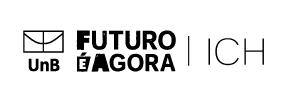 Modelo para recurso contra o resultado provisório do processo seletivo de estágio - Edital de Abertura nº 01/2023Orientações: transformar o presente .docx em .pdf e enviar a comunica.ich@unb.br, com o assunto “Recurso contra o resultado provisório do processo seletivo de estágio”.Pontuação impugnadaRazões para recurso